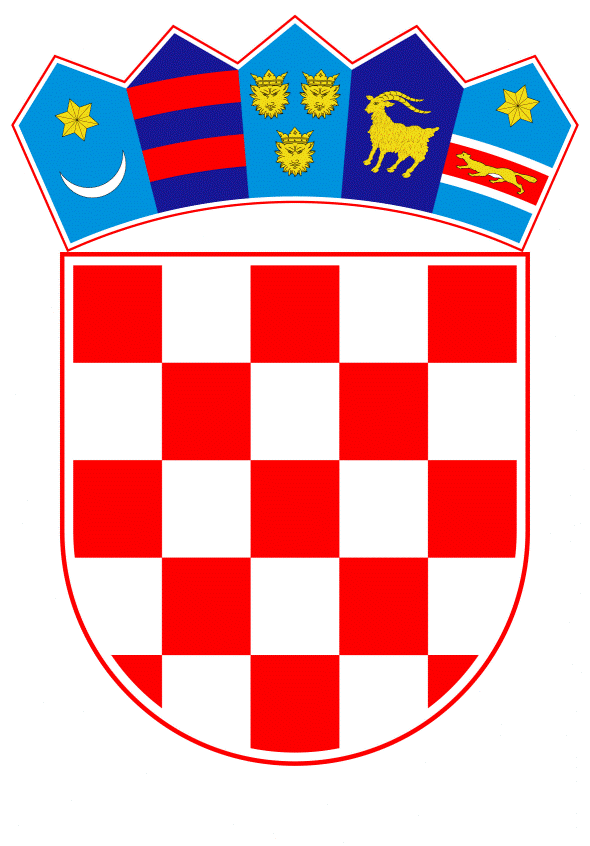 VLADA REPUBLIKE HRVATSKE	Zagreb, 23. veljače 2023.PREDLAGATELJ:	Ministarstvo gospodarstva i održivog razvojaPREDMET:	Prijedlog odluke o davanju suglasnosti na Odluku Upravnog vijeća Javne ustanove „Park prirode Telašćica“ za sklapanje ugovora o neposrednom sudjelovanju Fonda u sufinanciranju projekta „Jačanje otpornosti posjetiteljske infrastrukture u Parku prirode Telašćica“Banski dvori | Trg Sv. Marka 2  | 10000 Zagreb | tel. 01 4569 222 | vlada.gov.hrNa temelju članka 31. stavka 2. Zakona o Vladi Republike Hrvatske („Narodne novine“, br. 150/11., 119/14., 93/16., 116/18. i 80/22.), a u vezi s člankom 14. stavkom 1. podstavkom 10. Statuta Javne ustanove „Park prirode Telašćica“, KLASA: 012-03/14-01/01, URBROJ: 2198-1-93-07/01-14-1, od 23. rujna 2014. i URBROJ: 2198-1-93-07/01-15-3, od 27. veljače 2015. i KLASA: 023-01/17-02/08, URBROJ: 2198-1-93-08/01-17-5, od 29. studenoga 2017., Vlada Republike Hrvatske je na sjednici održanoj ________________ 2023. donijelaO D L U K Uo davanju suglasnosti na Odluku Upravnog vijeća Javne ustanove „Park prirode Telašćica“ za sklapanje ugovora o neposrednom sudjelovanju Fonda u sufinanciranju projekta „Jačanje otpornosti posjetiteljske infrastrukture u Parku prirode Telašćica“I.Daje se suglasnost na Odluku Upravnog vijeća Javne ustanove „Park prirode Telašćica“, KLASA: 023-01/22-02/15, URBROJ: 2198-1-93-08/01-22-5, od 29. prosinca 2022., kojom se daje suglasnost ravnatelju Javne ustanove „Park prirode Telašćica“, za sklapanje ugovora o neposrednom sudjelovanju Fonda u sufinanciranju projekta „Jačanje otpornosti posjetiteljske infrastrukture u Parku prirode Telašćica“ s Fondom za zaštitu okoliša i energetsku učinkovitost iz Zagreba, Radnička cesta 80 (u daljnjem tekstu: Fond), za financiranje troškova priključenja građevina na elektroenergetsku mrežu, u ukupnom iznosu od 761.609,76 eura bez poreza na dodanu vrijednost, od čega Fond sufinancira 80 % prihvatljivih i za Fond opravdanih troškova, a najviše do 609.287,81 eura bez poreza na dodanu vrijednost.II.Ova Odluka stupa na snagu danom donošenja.KLASA: URBROJ:Zagreb,PREDSJEDNIK                                                                                                    mr. sc. Andrej PlenkovićObrazloženjeUpravno vijeće Javne ustanove „Park prirode Telašćica“ (dalje u tekstu: PP Telašćica) je 29. prosinca 2022. godine donijelo Odluku o davanju suglasnosti za sklapanje Ugovora o neposrednom sudjelovanju Fonda u sufinanciranju projekta „Jačanje otpornosti posjetiteljske infrastrukture“, Klasa: 023-01/22-02/15 Urbroj: 2198-1-93-08/01-22-5 kojom se daje suglasnost ravnatelju Javne ustanove Parka prirode Telašćica za sklapanje Ugovora o neposrednom sudjelovanju Fonda u sufinanciranju projekta „Jačanje otpornosti posjetiteljske infrastrukture“ sa Fondom za zaštitu okoliša i energetsku učinkovitost, Radnička cesta 80, 10000 Zagreb.Troškovi projekta odnose se na:-	Financiranje i izgradnju elektroenergetskih objekata potrebnih za priključenje građevine na lokaciji uvala Mir, Prisika, k.č. broj 16780, k.o. Sali, „Park prirode Telašćica“, ukupne priključne snage 50,00 kW u smjeru preuzimanja iz mreže, sukladno Elaboratu optimalnog tehničkog rješenja, EOTRP broj 4014-70120661-400000316. Naknada za priključenje na temelju stvarnih troškova sukladno Elaboratu optimalnog tehničkog rješenja, EOTRP broj 4014-70120661-400000316, iznosi 256.895,07 eura (1.935.575,90 kn) bez PDV-a, odnosno 321.118,84 eura (2.419.469,88 kn) sa PDV-om.-	Financiranje i izgradnju elektroenergetskih objekata potrebnih za priključenje građevine na lokaciji Grpašćak, k.č. broj 16251, k.o. Sali, „Park prirode Telašćica“, ukupne priključne snage 32,00 kW u smjeru preuzimanja iz mreže, sukladno Elaboratu optimalnog tehničkog rješenja, EOTRP broj 4014-70115944-400000315. Troškovi za priključenje na temelju stvarnih troškova sukladno Elaboratu optimalnog tehničkog rješenja, EOTRP broj 4014-70115944-400000315, iznosi 504.714,69 eura (3.802.772,82 kn) bez PDV-a.Člankom 134. stavkom 1. podstavkom 9. Zakona o zaštiti prirode propisano je da Upravno vijeće donosi odluke o stjecanju, opterećenju i otuđenju nekretnina u vlasništvu javne ustanove ili druge imovine do iznosa utvrđenog aktom o osnivanju i statutom, samostalno, a iznad toga uz suglasnost Vlade odnosno izvršnog tijela jedinice lokalne, odnosno područne (regionalne) samouprave.Predmetnim Prijedlogom odluke Vlade Republike Hrvatske daje se suglasnost na Odluku Upravnog vijeća Javne ustanove Park prirode „Telašćica“ za sklapanje Ugovora sa FZOEU za financiranje troškova priključenja na elektroenergetsku mrežu u ukupnoj visini od 761.609,76 eura (5.738.348,72 kn) bez PDV-a, a od čega FZOEU sufinancira najviše do 80% prihvatljivih i za Fond opravdanih troškova. Preostalih 20% iznosa podmirit će se iz Zajedničkih sredstava parkova Hrvatske temeljem Odluke o dodjeli sredstava za podmirivanje rashoda za financiranje prioritetnih aktivnosti javnih ustanova nacionalnih parkova i parkova prirode iz Zajedničkih sredstava parkova Hrvatske.Slijedom navedenog, a obzirom da se radi o sklapanju pravnog posla u visini od 609.287,81 eura (4.590.678,98 kn) bez PDV-a (80% ukupno prihvatljivih troškova Fonda za zaštitu okoliša i energetsku učinkovitost), te da je sukladno članku 14. stavku 1. podstavku 10. Statuta PP Telašćica propisano da Upravno vijeće donosi odluke o sklapanju pravnog posla čija pojedinačna vrijednost prelazi 331.807,02 eura (2.500.00,00 kn) uz suglasnost Vlade Republike Hrvatske, odlučeno je kao u izreci.